Protokół Nr 295/23z posiedzenia Zarządu Powiatu Jarocińskiegow dniu 30 października 2023 r. Termin posiedzenia Zarządu na dzień 30 października 2023 r. został ustalony przez p. Starostę. W obradach wzięło udział trzech Członków Zarządu zgodnie z listą obecności. W posiedzeniu uczestniczyli także:Jacek Jędrzejak – Skarbnik Powiatu,Ireneusz Lamprecht – Sekretarz Powiatu.Starosta p. Lidia Czechak rozpoczęła posiedzenie, witając wszystkich przybyłych. Ad. pkt. 2Starosta, przedłożyła do zatwierdzenia porządek obrad i zapytała, czy ktoś chce wnieść 
do niego uwagi. Zarząd w składzie Starosta, Wicestarosta oraz M. Stolecki jednogłośnie, bez uwag zatwierdził przedłożony porządek obrad. Posiedzenie Zarządu przebiegło zgodnie 
z następującym porządkiem:Otwarcie posiedzenia.Przyjęcie proponowanego porządku obrad.Przyjęcie protokołu nr 294/23 z posiedzenia Zarządu w dniu 25 października 2023 r.Rozpatrzenie pisma Wojewody Wielkopolskiego nr FB-I.3111.453.2023.6 w sprawie zwiększenia planu dotacji celowej w dziale 700, 750,853.Rozpatrzenie pisma Wojewody Wielkopolskiego nr FB-I.3111.454.2023.13 w sprawie zwiększenia planu dotacji celowej w dziale 700.Rozpatrzenie pisma Wojewody Wielkopolskiego nr FB-I.3111.465.2023.7 w sprawie zmniejszenia planu dotacji celowej w dziale 710.Rozpatrzenie pisma Wojewody Wielkopolskiego nr FB-I.3111.471.2023.7 w sprawie zmniejszenia planu dotacji celowej w dziale 752.Rozpatrzenie pisma Wojewody Wielkopolskiego nr FB-I.3111.476.2023.7 w sprawie zwiększenia planu dotacji celowej w dziale 700.Przyjęcie do wiadomości informacji Wojewody Wielkopolskiego nr FB-I.3110.6.2023.7 o przyjętych w projekcie ustawy budżetowej na rok 2024 kwotach dochodów.Rozpatrzenie pisma Liceum Ogólnokształcącego Nr 1 w Jarocinie 
nr LONr1.3110.24.2023 w sprawie zmian w planie finansowym na 2023 r.Rozpatrzenie pisma Liceum Ogólnokształcącego Nr 1 w Jarocinie 
nr LONr1.3110.25.2023 w sprawie zmian w planie finansowym na 2023 r.Rozpatrzenie pisma Liceum Ogólnokształcącego Nr 1 w Jarocinie 
nr LONr1.3110.26.2023 w sprawie zmian w planie finansowym na 2023 r.Rozpatrzenie pisma Zespołu Szkół Ponadpodstawowych nr 2 w Jarocinie 
nr ZSP.3021.70.2023 w sprawie zmian w planie finansowym na 2023 r.Rozpatrzenie wniosku Zespołu Szkół Specjalnych w Jarocinie nr ZSS.4250.1.2022 
w sprawie zmian w planie finansowym na 2023 r.Rozpatrzenie pisma Zespołu Szkół Specjalnych w Jarocinie nr ZSS.3101.28.2023 
w sprawie zmian w planie finansowym na 2023 r.Rozpatrzenie wniosku Zespołu Szkół Specjalnych w Jarocinie nr ZSS.3101.29.2023 
w sprawie zmian w planie finansowym na 2023 r.Rozpatrzenie wniosku Zespołu Szkół Specjalnych w Jarocinie nr ZSS.3101.30.2023 
w sprawie zmian w planie finansowym na 2023 r.Zatwierdzenie aneksu nr 5 arkusza organizacji Zespołu Szkół Specjalnych w Jarocinie.Rozpatrzenie pisma Wydziału Oświaty i Spraw Społecznych nr O.524.15.2023 
w sprawie wniosku Fundacji O. Mindfulness.Rozpatrzenie pisma Wydziału Oświaty i Spraw Społecznych nr O.4040.6.2023 
w sprawie wniosku Polskiego Związku Emerytów i Rencistów Koło nr 2 w Jarocinie.Rozpatrzenie pisma Poradni Psychologiczno - Pedagogicznej w Jarocinie nr ZSS-PPP.3101.18.2023 w sprawie zmian w planie finansowym na 2023 r.Rozpatrzenie pisma Zespołu Szkół Ponadpodstawowych nr 1 w Jarocinie 
nr ZSP1.3121.55.2023.GK w sprawie zmian w planie finansowym na 2023 r.Rozpatrzenie pisma Zespołu Szkół Ponadpodstawowych nr 1 w Jarocinie 
nr ZSP1.3121.54.2023.GK w sprawie zmian w planie finansowym na 2023 r.Rozpatrzenie pisma Zespołu Szkół Ponadpodstawowych nr 2 w Jarocinie 
nr ZSP.3021.71.2023 w sprawie wyrażenia zgody na nauczanie indywidualne.Rozpatrzenie pisma Zespołu Szkół Ponadpodstawowych nr 2 w Jarocinie 
nr ZSP.3021.73.2023 w sprawie zmian w planie finansowym na 2023 r.Rozpatrzenie pisma Zespołu Szkół Ponadpodstawowych nr 2 w Jarocinie 
nr ZSP.3021.74.2023 w sprawie zmian w planie finansowym na 2023 r.Rozpatrzenie pisma Zespołu Szkół Ponadpodstawowych nr 2 w Jarocinie 
nr ZSP.3021.75.2023 w sprawie zmian w planie finansowym na 2023 r.Rozpatrzenie pisma Zespołu Szkół Ponadpodstawowych nr 2 w Jarocinie 
nr ZSP.3021.77.2023 w sprawie zmian w planie finansowym na 2023 r.Zatwierdzenie aneksu nr 2 arkusza organizacji Zespołu Szkół Ponadpodstawowych 
nr 2 w Jarocinie.Rozpatrzenie pisma Wydziału Oświaty i Spraw Społecznych nr O.3026.7.2023 
w sprawie zmian w planie finansowym na 2023 r.Rozpatrzenie pisma Wydziału Oświaty i Spraw Społecznych nr O.3026.39.2023 
w sprawie zmian w planie finansowym na 2023 r.Rozpatrzenie pisma Wydziału Oświaty i Spraw Społecznych nr O.3026.40.2023 
w sprawie zmian w planie finansowym na 2023 r.Rozpatrzenie pisma Powiatowego Centrum Pomocy Rodzinie w Jarocinie 
nr FN.3011.55.2023.BK w sprawie zmian w planie finansowym na 2023 r.Rozpatrzenie pisma Wydziału Administracyjno-Inwestycyjnego Nr A-ZPI.041.1.2020 dotyczące Klubu Senior +.Rozpatrzenie pisma Wydziału Administracyjno-Inwestycyjnego Nr A-OZPI.3026.32.2023 w sprawie zmian w planie finansowym na 2023 rok.Rozpatrzenie pisma Wydziału Administracyjno-Inwestycyjnego Nr A-OZPI.5570.30.2023 w sprawie zmian w planie finansowym na 2023 rok.Rozpatrzenie pisma Referatu Komunikacji i Dróg nr A-KD.3026.12.2023.SA w sprawie zmian w planie finansowym na 2023 r.Rozpatrzenie pisma Domu Pomocy Społecznej w Kotlinie nr DK.311.63.2023.KB 
w sprawie zmian w planie finansowym na 2023 r.Rozpatrzenie pisma Wydziału Geodezji i Gospodarki Nieruchomościami nr GGN-KGN.6845.40.2023.JA dotyczące przedłużenia umowy użyczenia pomieszczeń 
w budynku przy ul. Kościuszki.Rozpatrzenie pisma Wydziału Geodezji i Gospodarki Nieruchomościami nr GGN-KGN.6845.41.2023.JA dotyczące wniosku o wymianę okna w budynku przy 
ul. Kościuszki.Rozpatrzenie pisma Wydziału Geodezji i Gospodarki Nieruchomościami nr GGN-KGN.6845.34.2023.JA dotyczące inwentaryzacji lokali przy ul. Kościuszki.Rozpatrzenie pisma Wydziału Geodezji i Gospodarki Nieruchomościami nr GGN-KGN.3026.7.2023.KK1 w sprawie zmian w planie finansowym na 2023 r.Rozpatrzenie pisma Wydziału Geodezji i Gospodarki Nieruchomościami nr GGN-KGN.3026.8.2023.KK1 w sprawie zmian w planie finansowym na 2023 r.Rozpatrzenie pisma Wydziału Geodezji i Gospodarki Nieruchomościami nr GGN-KGN.3026.9.2023.KK1 w sprawie zmian w planie finansowym na 2023 r.Rozpatrzenie pisma PINB w sprawie zmian w planie finansowym na 2023 r.Zapoznanie się z pismem Spółki "Szpital Powiatowy w Jarocinie" odnośnie wyników finansowych na stan 30.09.2023 r.Rozpatrzenie pisma Spółki Szpital Powiatowy w Jarocinie nr SZP/P/188/2023 dotyczące gruntu na potrzeby lądowiska dla helikopterów.Rozpatrzenie wniosku Spółki Szpital Powiatowy w Jarocinie nr SZP/P/192/2023 
o wystąpienie o środki z rezerwy ogólnej budżetu powiatu.Rozpatrzenie pisma Wydziału Geodezji i Gospodarki Nieruchomościami nr GGN-KGN.6850.1.2023.PD w sprawie zwiększenia obszaru istniejącego lądowiska.Zaakceptowanie propozycji pisma nr GGN-KGN.6850.1.2023.PD do Komendy Wojewódzkiej Policji w Poznaniu.Rozpatrzenie pisma p. Mirosława Moskwy.Rozpatrzenie pisma dot. rewitalizacji trasy kolejowej na obszarze powiatu gostyńskiego i jarocińskiego.Rozpatrzenie pisma Towarzystwa Kolei Wielkopolskiej nr TKW-550/01/2023 z prośbą o podpisanie aneksu.Rozpatrzenie wniosku Komisji Rolnictwa i Ochrony Środowiska nr BR.0014.3.2023 
o wystąpienie do Wód Polskich.Zbiorcze zestawienie do projektu budżetu Powiatu Jarocińskiego na 2024 rok.Rozpatrzenie projektu uchwały Zarządu Powiatu Jarocińskiego w sprawie wyrażenia zgody trwałemu zarządcy na zawarcie umowy najmu obiektu sportowego położonego w Jarocinie przy ul. T. Kościuszki 31.Rozpatrzenie projektu uchwały Zarządu Powiatu Jarocińskiego w sprawie wyrażenia zgody trwałemu zarządcy na zawarcie umowy najmu obiektu sportowego położonego w Jarocinie przy ul. Franciszkańskiej 1.Rozpatrzenie projektu uchwały Zarządu Powiatu Jarocińskiego w sprawie wyrażenia zgody trwałemu zarządcy na zawarcie umowy najmu obiektu sportowego położonego w Jarocinie przy ul. Franciszkańskiej 2Rozpatrzenie projektu uchwały Zarządu Powiatu Jarocińskiego w sprawie zmiany Regulaminu Organizacyjnego Domu Pomocy Społecznej im. Marii Kaczyńskiej 
w Kotlinie.Rozpatrzenie projektu uchwały Zarządu Powiatu Jarocińskiego w sprawie wypowiedzenia członkostwa Powiatu Jarocińskiego ze Spółdzielni Socjalnej pn. „Jarocińska Spółdzielnia Socjalna”.Rozpatrzenie projektu uchwały Zarządu Powiatu Jarocińskiego zmieniającej uchwałę 
w sprawie uchwalenia budżetu Powiatu Jarocińskiego na 2023 rok.Rozpatrzenie projektu uchwały Zarządu Powiatu Jarocińskiego w sprawie opracowania planu finansowego urzędu jednostki samorządu terytorialnego na 2023 rok.Rozpatrzenie projektu uchwały Zarządu Powiatu Jarocińskiego w sprawie opracowania planu finansowego zadań z zakresu administracji rządowej oraz innych zadań zleconych powiatowi na 2023 r.Rozpatrzenie projektu uchwały Zarządu Powiatu Jarocińskiego w sprawie opracowania planu finansowego dla wydzielonego rachunku dochodów z przeznaczeniem na wydatki na finansowanie realizacji zada na rzecz pomocy Ukrainie.Rozpatrzenie projektu uchwały Zarządu Powiatu Jarocińskiego w sprawie podania do publicznej wiadomości kwartalnej informacji o wykonaniu budżetu jednostki samorządu terytorialnego.Zatwierdzenie projektu uchwały Rady Powiatu Jarocińskiego w sprawie ustanowienia nagród oraz wyróżnień sportowych.(przed konsultacjami).Sprawy pozostałe.Ad. pkt. 3Starosta przedłożyła do przyjęcia protokół nr 294/23 z posiedzenia Zarządu w dniu 
25 października 2023 r. Zapytała, czy któryś z Członków Zarządu wnosi do niego zastrzeżenia lub uwagi?Zarząd nie wniósł uwag do protokołu. Jednogłośnie Zarząd w składzie Starosta, Wicestarosta oraz M. Stolecki zatwierdził jego treść.Ad. pkt. 4Zarząd jednogłośnie w składzie Starosta, Wicestarosta oraz M. Stolecki przyjął do wiadomości pismo Wojewody Wielkopolskiego nr FB-I.3111.453.2023.6 i zwiększył plan dotacji celowej w dziale 700, 750,853. Środki, pochodzące z rezerwy celowej (cz. 83, poz. 47), przeznaczone są na dofinansowanie realizacji zadań bieżących z zakresu administracji rządowej w związku z postanowieniami art. 129 ustawy z dnia 27 sierpnia 2009 r. o finansach publicznych. Pismo stanowi załącznik nr 1 do protokołu.Ad. pkt. 5Zarząd jednogłośnie w składzie Starosta, Wicestarosta oraz M. Stolecki rozpatrzył pismo Wojewody Wielkopolskiego nr FB-I.3111.454.2023.13 i zwiększył plan dotacji celowej 
w dziale 700 o kwotę 66 284,00 zł z tego: kwota 43 085,00 zł — działanie nr 4.4.1.3 kwota 23 199,00 zł — działanie nr 4.5.1.2. Środki, pochodzące z rezerwy celowej (cz. 83, poz. 47), przeznaczone są na uzupełnienie dotacji na zadania dotyczące gospodarki nieruchomościami Skarbu Państwa w części obsługi administracyjnej, zgodnie z Państwa wnioskiem. Pismo stanowi załącznik nr 2 do protokołu.Ad. pkt. 6Zarząd w składzie Starosta, Wicestarosta oraz M. Stolecki przyjął do wiadomości pismo Wojewody Wielkopolskiego nr FB-I.3111.465.2023.7 w sprawie zmniejszenia planu dotacji celowej w dziale 710 o kwotę 2 200,00 zł dot. Wojewódzkiej Inspekcji Geodezyjnej i Kartograficznej w celu dostosowania poziomu środków do zakresu realizowanych zadań. Pismo stanowi załącznik nr 3 do protokołu.Ad. pkt. 7Zarząd w składzie Starosta, Wicestarosta oraz M. Stolecki przyjął do wiadomości Wojewody Wielkopolskiego nr FB-I.3111.471.2023.7 w sprawie zmniejszenia planu dotacji celowej w dziale 752  w celu dostosowania poziomu środków do zakresu realizowanych zadań. Pismo stanowi załącznik nr 4 do protokołu.Ad. pkt. 8Starosta przedłożyła do rozpatrzenia pismo Wojewody Wielkopolskiego nr FB-I.3111.476.2023.7 w sprawie zwiększenia planu dotacji celowej w dziale 700 o kwotę 
32 000,00 zł z przeznaczeniem m.in. na utrzymanie nieruchomości Skarbu Państwa (remont lokalu nr 2 w Jarocinie przy ul. Długiej 28), zgodnie z Państwa wnioskiem z dnia 5 października 2023 r. nr GGN-KGN.3026.5.2023.KK1.Pismo stanowi załącznik nr 5 do protokołu.Ad. pkt. 9Zarząd jednogłośnie w składzie Starosta, Wicestarosta oraz M. Stolecki przyjął do wiadomości informację Wojewody Wielkopolskiego nr FB-I.3110.6.2023.7 o przyjętych 
w projekcie ustawy budżetowej na rok 2024 kwotach dochodów. Pismo stanowi załącznik nr 6 do protokołu.1. Prognozowane na 2024 rok dochody związane z realizacją zadań z zakresu administracjirządowejKwota ogółem 1 757 279,00 złII. Projektowany poziom dotacji celowych na 2024 rokKwota ogółem 12 053 112,00 złAd. pkt. 10Starosta przedłożyła do rozpatrzenia pismo Liceum Ogólnokształcącego Nr 1 w Jarocinie 
nr LONr1.3110.24.2023 w sprawie zmian w planie finansowym na 2023 r. Pismo stanowi załącznik nr 7 do protokołu.Zwrócono się z prośbą o zwiększenie planu finansowego w R80120 w paragrafie: 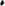  4750 ( Wynagrodzenia osobowe nauczycieli wypłacane w związku z pomocą obywatelom Ukrainy) 4850 ( Składki i inne pochodne od wynagrodzeń pracowników wypłacanych 
w związku z pomocą obywatelom Ukrainy), w planie budżetowym na rok 2023 r. w Liceum Ogólnokształcącym Nr l, im. T. Kościuszki w Jarocinie w związku z realizacją dodatkowych zadań oświatowych, pomoc obywatelom Ukrainy, za okres od 01.09.2023 r- 30.09.2023 r.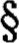 Zarząd jednogłośnie w składzie Starosta, Wicestarosta oraz M. Stolecki wyraził zgodę na zmiany.Ad. pkt. 11Starosta przedłożyła do rozpatrzenia pismo Liceum Ogólnokształcącego Nr 1 w Jarocinie 
nr LONr1.3110.25.2023 w sprawie zmian w planie finansowym na 2023 r. Pismo stanowi załącznik nr 8 do protokołu.Liceum zwróciło się z prośbą o zmiany w planie finansowym na rok 2023 po stronie wydatków i dochodów w rozdziale 80195 w związku z przyznaniem nagrody Wielkopolskiego Kuratora Oświaty dla dwóch osób po 6 440,50 zł brutto z pochodnymi.Zarząd jednogłośnie w składzie Starosta, Wicestarosta oraz M. Stolecki wyraził zgodę 
na zmiany.Ad. pkt. 12Starosta przedłożyła do rozpatrzenia pismo Liceum Ogólnokształcącego Nr 1 w Jarocinie 
nr LONr1.3110.26.2023 w sprawie zmian w planie finansowym na 2023 r. Pismo stanowi załącznik nr 9 do protokołu.Liceum zwróciło się z prośbą o przesunięcie środków finansowych w planie budżetowym na rok 2023 w R 80120, w R80152 po stronie wydatków tytułem pozyskanych oszczędności.Zarząd jednogłośnie w składzie Starosta, Wicestarosta oraz M. Stolecki wyraził zgodę na przesunięcie środków w kwocie 45.000 zł z przeznaczeniem na remont klubu szkolnego.Po konsultacjach telefonicznych z głównym księgowym jednostki ustalono, że w piśmie omyłkowo wyszczególniono paragrafy w rozdziale 80152. W związku z tym zasilone zostaną odpowiednio paragrafy § 4790 w kwocie 3.500 zł, § 4110 w kwocie 400 zł, § 4120 w kwocie 60 zł. Ad. pkt. 13Starosta przedłożyła do rozpatrzenia pismo Zespołu Szkół Ponadpodstawowych nr 2 
w Jarocinie nr ZSP.3021.70.2023 w sprawie zmian w planie finansowym na 2023 r. 
Pismo stanowi załącznik nr 10 do protokołu.- zmiana w planie finansowym dotycząca zwiększenia wydatków w rozdziale 80115 § 4210 
o kwotę 6 313,06 zł wynika ze zwrotu przez OKE w Poznaniu, poniesionych kosztów związanych z obciążeniem za materiały wykorzystane na praktyczny egzamin kwalifikacyjny.- zmiana w planie finansowym dotycząca zwiększenia wydatków w rozdziale 80195 :§ 3040 o kwotę 5 500,00 zł.	§ 4110 o kwotę 940,50 zł. § 4120 o kwotę 2 067,19 zł.§ 4710 o kwotę 1 012,54 zł wynika z przyznania nagrody Wielkopolskiego Kuratora Oświaty dla nauczyciela.Zarząd jednogłośnie w składzie Starosta, Wicestarosta oraz M. Stolecki wyraził zgodę na zmiany.Ad. pkt. 14Starosta przedłożyła do rozpatrzenia pismo wniosku Zespołu Szkół Specjalnych w Jarocinie nr ZSS.4250.1.2022 w sprawie zmian w planie finansowym na 2023 r. Pismo stanowi załącznik nr 11 do protokołu.Szkoła zwróciła się z prośbą o zmiany w budżecie powiatu jarocińskiego na 2023 r. Miting Kolarski Rowerów Trójkołowych Olimpiad Specjalnych — na który szkoła otrzymała 500,00 zł z przeznaczeniem na nagrody — nie odbędzie się. Zaplanowane środki finansowe Zespół Szkół Specjalnych w Jarocinie chciałby przeznaczyć na usługi gastronomiczne w ramach organizowanego XV Regionalnego Turnieju Bowlingowego Olimpiad Specjalnych.Zarząd jednogłośnie w składzie Starosta, Wicestarosta oraz M. Stolecki wyraził zgodę na wniosek.Ad. pkt. 15Starosta przedłożyła do rozpatrzenia pismo Zespołu Szkół Specjalnych w Jarocinie 
nr ZSS.3101.28.2023 w sprawie zmian w planie finansowym na 2023 r. Pismo stanowi załącznik nr 12 do protokołu.Środki finansowe z Funduszu Pomocy planuje się przeznaczyć na wynagrodzenia pracowników wraz z pochodnymi oraz zakup środków dydaktycznych w związku z dodatkowymi zadaniami oświatowymi w ramach pomocy dla dzieci ukraińskich.Zarząd jednogłośnie w składzie Starosta, Wicestarosta oraz M. Stolecki wyraził zgodę na zmiany.Ad. pkt. 16Starosta przedłożyła do rozpatrzenia pismo Zespołu Szkół Specjalnych w Jarocinie 
nr ZSS.3101.29.2023 w sprawie zmian w planie finansowym na 2023 r. Pismo stanowi załącznik nr 13 do protokołu.Zmiany mają na celu zapewnienie realizacji zadań ośrodka koordynacyjno-rehabilitacyjno-opiekuńczego na obszarze powiatu tj. Zespołu Szkół Specjalnych w Jarocinie m.in. poprzez świadczenie usług specjalistycznych wspomagających rozwój dzieci objętych programem 
w ostatnim czasie oraz zakup pomocy dydaktycznych.Zarząd jednogłośnie w składzie Starosta, Wicestarosta oraz M. Stolecki wyraził zgodę na wniosek.Ad. pkt. 17Starosta przedłożyła do rozpatrzenia pismo Zespołu Szkół Specjalnych w Jarocinie 
nr ZSS.3101.30.2023 w sprawie zmian w planie finansowym na 2023 r. Pismo stanowi załącznik nr 14 do protokołu.Wykazane przesunięcia środków finansowych pomiędzy paragrafami płacowymi ma na celu uzupełnienie niedoborów w §4710 - wpłaty na PPK finansowane przez podmiot zatrudniający.Zarząd jednogłośnie w składzie Starosta, Wicestarosta oraz M. Stolecki wyraził zgodę na zmiany.Ad. pkt. 18Zarząd jednogłośnie w składzie Starosta, Wicestarosta oraz M. Stolecki zatwierdził aneks 
nr 5 arkusza organizacji Zespołu Szkół Specjalnych w Jarocinie. Pismo stanowi załącznik nr 15 do protokołu.Ad. pkt. 19Starosta przedłożyła do rozpatrzenia pismo Wydziału Oświaty i Spraw Społecznych nr O.524.15.2023 w sprawie wniosku Fundacji O. Mindfulness. Pismo stanowi załącznik nr 16 do protokołu.Wydział Oświaty i Spraw Społecznych przekazał wniosek Fundacji O. Mindfulness dla dzieci, młodzieży i dorosłych w zdrowiu, rozwoju i edukacji w sprawie prośby o zawarcie aneksu do umowy nr 0.26/2023 z dnia 12.04.2023 r. na realizację zadania publicznego o nazwie „Trening pływacki dla dzieci do 10 lat w 2023 r.”. Zmiana dotyczy miejsca realizacji zadania.Zarząd jednogłośnie w składzie Starosta, Wicestarosta oraz M. Stolecki wyraził zgodę na wniosek o aneks.Ad. pkt. 20Starosta przedłożyła do rozpatrzenia pismo Wydziału Oświaty i Spraw Społecznych 
nr O.4040.6.2023 w sprawie wniosku Polskiego Związku Emerytów i Rencistów Koło 
nr 2 w Jarocinie. Pismo stanowi załącznik nr 17 do protokołu.Wydział Oświaty i Spraw Społecznych przekazał pismo Polskiego Związku Emerytów 
i Rencistów Koło nr 2 w Jarocinie w sprawie wsparcia finansowego lub materialnego spotkania wigilijno — opłatkowego członków koła.Zarząd jednogłośnie w składzie Starosta, Wicestarosta oraz M. Stolecki wyraził zgodę na przekazanie gadżetów.Ad. pkt. 21Starosta przedłożyła do rozpatrzenia pismo Poradni Psychologiczno - Pedagogicznej 
w Jarocinie nr ZSS-PPP.3101.18.2023 w sprawie zmian w planie finansowym na 2023 r. Pismo stanowi załącznik nr 18 do protokołu.Środki finansowe z Funduszu Pomocy przeznaczone są na zakup pomocy dydaktycznych 
w związku z dodatkowymi zadaniami oświatowymi w ramach pomocy dla dzieci ukraińskich.Zarząd jednogłośnie w składzie Starosta, Wicestarosta oraz M. Stolecki wyraził zgodę 
na zmiany. Ad. pkt. 22Starosta przedłożyła do rozpatrzenia pismo Zespołu Szkół Ponadpodstawowych nr 1 
w Jarocinie nr ZSP1.3121.55.2023.GK w sprawie zmian w planie finansowym na 2023 r. Pismo stanowi załącznik nr 19 do protokołu.Środki finansowe zostaną przeznaczone na wycieczki organizowane do końca 2023 roku.Zarząd jednogłośnie w składzie Starosta, Wicestarosta oraz M. Stolecki wyraził zgodę na zmiany.Ad. pkt. 23Starosta przedłożyła do rozpatrzenia pismo Zespołu Szkół Ponadpodstawowych nr 1 
w Jarocinie nr ZSP1.3121.54.2023.GK w sprawie zmian w planie finansowym na 2023 r. Pismo stanowi załącznik nr 20 do protokołu.Środki finansowe przyznane z Funduszu Pomocy przeznaczone będą na wynagrodzenia nauczycieli w związku z dodatkowymi zadaniami oświatowymi w ramach pomocy dla uczniów ukraińskich.Zarząd jednogłośnie w składzie Starosta, Wicestarosta oraz M. Stolecki wyraził zgodę na zmiany.Ad. pkt. 24Zarząd jednogłośnie w składzie Starosta, Wicestarosta oraz M. Stolecki rozpatrzył pismo Zespołu Szkół Ponadpodstawowych nr 2 w Jarocinie nr ZSP.3021.71.2023 i wyraził zgodę na nauczanie indywidualne dla ucznia klasy IV TF, od dnia 30.10.2023 - 21.06.2024 r. Zgodnie z wykazem przedmiotów tygodniowy wymiar nauczania indywidualnego wynosić będzie 26 godzin. Pismo stanowi załącznik nr 21 do protokołu.Ad. pkt. 25Starosta przedłożyła do rozpatrzenia pismo Zespołu Szkół Ponadpodstawowych nr 2 
w Jarocinie nr ZSP.3021.73.2023 w sprawie zmian w planie finansowym na 2023 r. 
Pismo stanowi załącznik nr 22 do protokołu.Zmiana w planie finansowym dotycząca zwiększenia wydatków w § 4410 o kwotę 545,00 zł wynika ze zwiększonej ilości planowanych wyjazdów służbowych.Zarząd jednogłośnie w składzie Starosta, Wicestarosta oraz M. Stolecki wyraził zgodę na zmiany.Ad. pkt. 26Starosta przedłożyła do rozpatrzenia pismo Zespołu Szkół Ponadpodstawowych nr 2 
w Jarocinie nr ZSP.3021.74.2023 w sprawie zmian w planie finansowym na 2023 r. 
Pismo stanowi załącznik nr 23 do protokołu.Zmiany w planie dotyczą zwiększenia środków o kwotę 30 361,00 zł na pokrycie kosztów związanych z kształceniem uczniów narodowości ukraińskiej po wybuchu wojny.Zarząd jednogłośnie w składzie Starosta, Wicestarosta oraz M. Stolecki wyraził zgodę 
na zmiany.Ad. pkt. 27Starosta przedłożyła do rozpatrzenia pismo Zespołu Szkół Ponadpodstawowych nr 2 
w Jarocinie nr ZSP.3021.75.2023 w sprawie zmian w planie finansowym na 2023 r. 
Pismo stanowi załącznik nr 24 do protokołu.Informacja dodatkowaW planie 158 000,00 została uwzględniona kwota zwiększenia dochodów o 60 000,00 dotycząca wycieczek szkolnych (pismo nr ZSP/3021/58/2023)Uzasadnienie zmian:Zmiany w planie finansowym dotycząca zwiększenia dochodów w § 0970 0 kwotę 6 313,06 wynika ze zwrotu przez OKE w Poznaniu, poniesionych kosztów związanych z obciążeniem za materiały wykorzystane na praktyczny egzamin kwalifikacyjny oraz kwoty 6 657,75 wynikającej z przyznania nagrody Wielkopolskiego Kuratora Oświaty dla nauczyciela.Zarząd jednogłośnie w składzie Starosta, Wicestarosta oraz M. Stolecki wyraził zgodę 
na zmiany.Ad. pkt. 28Starosta przedłożyła do rozpatrzenia pismo Zespołu Szkół Ponadpodstawowych nr 2 
w Jarocinie nr ZSP.3021.77.2023 w sprawie zmian w planie finansowym na 2023 r.
Pismo stanowi załącznik nr 25 do protokołu.Zwiększenie w planie wydatków na kwotę 34 800,00 wynika z zawartej umowy na zakup elementów ubioru dla uczniów OPW rozpoczynających naukę w klasie I w roku szkolnym 2023/2024Zarząd jednogłośnie w składzie Starosta, Wicestarosta oraz M. Stolecki wyraził zgodę 
na zmiany.Ad. pkt. 29Zarząd jednogłośnie w składzie Starosta, Wicestarosta oraz M. Stolecki zatwierdził aneks 
nr 2 arkusza organizacji Zespołu Szkół Ponadpodstawowych nr 2 w Jarocinie. 
Pismo stanowi załącznik nr 26 do protokołu.Ad. pkt. 30Starosta przedłożyła do rozpatrzenia pismo Wydziału Oświaty i Spraw Społecznych nr O.3026.7.2023 w sprawie zmian w planie finansowym na 2023 r. Pismo stanowi załącznik nr 27 do protokołu.W związku z pismem Ministra Finansów w sprawie przyznania kolejnych środków z Funduszu Pomocy na uczniów i wychowanków z Ukrainy za okres od I do 30 września 2023r. Wydział zwrócił się z prośbą o dokonanie zmian w planie finansowym jednostki na rok bieżący po stronie dochodów i wydatków.Zarząd jednogłośnie w składzie Starosta, Wicestarosta oraz M. Stolecki wyraził zgodę 
na wniosek.Ad. pkt. 31Starosta przedłożyła do rozpatrzenia pismo Wydziału Oświaty i Spraw Społecznych 
nr O.3026.39.2023 w sprawie zmian w planie finansowym na 2023 r. Pismo stanowi załącznik nr 28 do protokołu.Wprowadzenie zmian wynika z faktu, pozyskania środków z Rządowego Funduszu Polski Ład: Program Inwestycji Strategicznych na realizację zadania pn. „Przebudowa dróg na terenie powiatu jarocińskiego polegająca na dobudowie ścieżek rowerowych”.Zarząd jednogłośnie w składzie Starosta, Wicestarosta oraz M. Stolecki wyraził zgodę 
na zmiany.Ad. pkt. 32Starosta przedłożyła do rozpatrzenia pismo Wydziału Oświaty i Spraw Społecznych 
nr O.3026.40.2023 w sprawie zmian w planie finansowym na 2023 r. Pismo stanowi załącznik nr 29 do protokołu.Na podstawie umowy nr 59 OPW/J/3200026462/832 z Ministerstwem Obrony Narodowej 
w sprawie dofinansowania zakupu mundurów dla klas mundurowych z przygotowania wojskowego Wydział zwrócił się z prośbą o dokonanie zmian w planie finansowym jednostki na rok bieżący po stronie dochodówZarząd jednogłośnie w składzie Starosta, Wicestarosta oraz M. Stolecki wyraził zgodę 
na zmiany.Ad. pkt. 33Starosta przedłożyła do rozpatrzenia pismo Powiatowego Centrum Pomocy Rodzinie 
w Jarocinie nr FN.3011.55.2023.BK w sprawie zmian w planie finansowym na 2023 r. Pismo stanowi załącznik nr 30 do protokołu.W związku z pismem Wojewody Wielkopolskiego FB-I.31 11.453.2023.6 z dnia 20.10.2023 w sprawie zwiększenia dotacji celowej ( rezerwa celowa cz.83,poz. 47) - przeznaczonej na dofinansowanie realizacji zadań bieżących z zakresu administracji rządowej w związku z postanowieniami art. 129 ustawy z dnia 27 sierpnia 2009r. o finansach publicznych., prosimy o dokonanie zmian w planie finansowym po stronie wydatków •w kwocie 15 122zł.- na:4170 - na opłacenie składu orzekającego4300 - na opłacenie lekarzy zespołu orzekającego oraz usług pocztowychZarząd jednogłośnie w składzie Starosta, Wicestarosta oraz M. Stolecki wyraził zgodę 
na zmiany.Ad. pkt. 34Starosta przedłożyła do rozpatrzenia pismo Wydziału Administracyjno-Inwestycyjnego 
Nr A-ZPI.041.1.2020 dotyczące Klubu Senior +. Pismo stanowi załącznik nr 31 do protokołu.Referat Inwestycji i Zamówień Publicznych informuje, że w związku z otrzymaniem dofinansowania w wys. 14.276,00 zł w roku 2020 na realizację zadania realizowanego 
w ramach Programu Wieloletniego „Senior+” na lata 2015-2020 Edycja 2020 Modułu II „Zapewnienie funkcjonowania Klubu „Senior+” w budynku przy ul. Kościuszki 16 w Jarocinie (II piętro), byliśmy zobowiązani jako Zleceniobiorca - w ramach zawartego Porozumienia 
Nr 11/1050/2020 z dn. 19.06.2020r. pomiędzy Wojewodą Wielkopolskim a Powiatem Jarocińskim - do wykazania trwałości realizacji zadania przez okres co najmniej 3 lat od dnia  po dniu zakończenia realizacji zadania w ramach Programu (i 5 ust 4 ww. Porozumienia). Termin realizacji zadania publicznego zakończył się z dniem 31 grudnia 2020r. (S 2 ust. 1 ww. Porozumienia), zatem termin zapewnienia trwałości projektu przypada na zbliżający się 31 grudnia 2023r. Dodatkowo do 30.01.2024r. zgodnie z 5 ust. 5 ww. Porozumienia jesteśmy jeszcze zobowiązani do przedstawiania Wojewodzie Wielkopolskiemu rocznego sprawozdania z trwałości realizacji zadania. W związku ze spełnieniem wszystkich warunków wynikających z pozyskanego dofinansowania, zwracamy się z pytaniem czy Zarząd rozważa dalsze kontynuowanie utrzymania Klubu Senior+ w budynku przy ul. Kościuszki 16 w Jarocinie?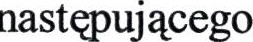 Zarząd jednogłośnie w składzie Starosta, Wicestarosta oraz M. Stolecki wyraził zgodę 
na przedłużenie umowy użyczenia na pół roku do końca czerwca 2024 r.Ad. pkt. 35Starosta przedłożyła do rozpatrzenia pismo Wydziału Administracyjno-Inwestycyjnego 
Nr A-OZPI.3026.32.2023 w sprawie zmian w planie finansowym na 2023 rok. 
Pismo stanowi załącznik nr 32 do protokołu.Wydział zwrócił się o zmiany w planie finansowym na 2023 r. pomiędzy paragrafami.Zarząd jednogłośnie w składzie Starosta, Wicestarosta oraz M. Stolecki wyraził zgodę 
na zmiany.Ad. pkt. 36Starosta przedłożyła do rozpatrzenia pismo Wydziału Administracyjno-Inwestycyjnego 
Nr A-OZPI.5570.30.2023 w sprawie zmian w planie finansowym na 2023 rok. 
Pismo stanowi załącznik nr 33 do protokołu.W związku z otrzymanym pismem Dyrektora Finansów i Budżetu FB-I.3111.471.2023.7 z dnia 19.10.2023 r. dotyczącym zmniejszenia dotacji celowej na rok 2023 w dziale 752 o kwotę 
23 315,29 zł, wydział zwrócił się o dokonanie zmian w układzie wykonawczym planu wydatków Powiatowej Komisji Lekarskiej w Jarocinie w rozdziale 75224 — kwalifikacja wojskowa.Zarząd jednogłośnie w składzie Starosta, Wicestarosta oraz M. Stolecki wyraził zgodę 
na zmiany.Ad. pkt. 37Zarząd w składzie Starosta, Wicestarosta oraz M. Stolecki przyjął do wiadomości pismo Referatu Komunikacji i Dróg nr A-KD.3026.12.2023.SA w sprawie zmian w planie finansowym na 2023 r. Pismo stanowi załącznik nr 34 do protokołu.Referat zwrócił się o zmiany w planie finansowym na 2023 r. pomiędzy paragrafami.Zarząd jednogłośnie w składzie Starosta, Wicestarosta oraz M. Stolecki wyraził zgodę 
na zmiany.Ad. pkt. 38Starosta przedłożyła do rozpatrzenia pismo Domu Pomocy Społecznej w Kotlinie 
nr DK.311.63.2023.KB w sprawie zmian w planie finansowym na 2023 r. Pismo stanowi załącznik nr 35 do protokołu.Dyrektor Domu Pomocy Społecznej im. Marii Kaczyńskiej w związku z Skierowaniem Wojewódzkiego Centrum Zarządzania Kryzysowego dotyczącym przedłużenia czasu obowiązywania skierowania na okres od 01.11.2023 r. do 30.11.2023r. dla POMOCY OBYWATELOM UKRAINY dla 2 osób wnioskuje o zwiększenie planu wydatków dla tych środków w październiku 2023r. Realizacja zadania na podstawie art. 12 ust. 1 Ustawy z dnia 12 marca 2022r. o pomocy obywatelom Ukrainy w związku z konfliktem zbrojnym na terytorium tego państwa. Tj. od dnia 01.11.2023r. do dnia 30.11.2023 r. (okres obowiązywania powyższej decyzji) 170 zł x 20soby x 30 dni 10.200 zł. Zwiększenie w powyższych paragrafach wynika z tego, że pozwoli to na rozliczenie kosztów pobytu Uchodźców z Ukrainy.Zarząd jednogłośnie w składzie Starosta, Wicestarosta oraz M. Stolecki wyraził zgodę 
na zmiany.Ad. pkt. 39Starosta przedłożyła do rozpatrzenia pismo Wydziału Geodezji i Gospodarki Nieruchomościami nr GGN-KGN.6845.40.2023.JA dotyczące przedłużenia umowy użyczenia pomieszczeń w budynku przy ul. Kościuszki. Pismo stanowi załącznik nr 36 do protokołu.Wydział Geodezji i Gospodarki Nieruchomościami przedłożył pismo Jarocińskiego Uniwersytetu Trzeciego Wieku z prośbą o przedłużenie umowy użyczenia pomieszczeń 
w budynku przy ul. Kościuszki 16 na kolejne lata. Obowiązująca umowa użyczenia upływa 
z dniem 31.12.2023 r.Zarząd jednogłośnie w składzie Starosta, Wicestarosta oraz M. Stolecki wyraził zgodę 
na przedłużenie umowy użyczenia na pół roku do końca czerwca 2024 r.Ad. pkt. 40Starosta przedłożyła do rozpatrzenia pismo Wydziału Geodezji i Gospodarki Nieruchomościami nr GGN-KGN.6845.41.2023.JA dotyczące wniosku o wymianę okna w budynku przy ul. Kościuszki. Pismo stanowi załącznik nr 37 do protokołu.Wydział Geodezji i Gospodarki Nieruchomościami przedłożył pismo Stowarzyszenia Towarzystwo Muzyczne w Jarocinie im. Alfonsa Kowalskiego z prośbą o uwzględnienie wymiany okna szczytowego, które uległo całkowitemu zniszczeniu i stwarza poważne niebezpieczeństwo. Wydział na chwilę obecną dysponuje środkami finansowymi, które mógłby przeznaczyć na ten cel.Zarząd jednogłośnie w składzie Starosta, Wicestarosta oraz M. Stolecki wyraził zgodę 
na wymianę okna.Ad. pkt. 41Starosta przedłożyła do rozpatrzenia pismo Wydziału Geodezji i Gospodarki Nieruchomościami nr GGN-KGN.6845.34.2023.JA dotyczące inwentaryzacji lokali przy ul. Kościuszki. Pismo stanowi załącznik nr 38 do protokołu.Wydział Geodezji i Gospodarki Nieruchomościami w związku z zamiarem przystąpienia do zbycia nieruchomości przy ul. Kościuszki 16 przez Powiat Jarociński informuje, że w pierwszej kolejności należy wykonać inwentaryzację wszystkich lokali oraz części wspólnych wraz z ich wyceną. Szacowany koszt w/w zadań wyniesie około 15 000,00 zł (słownie: piętnaście tysięcy złotych 00/100). Wydział informuje, że na chwilę obecną dysponuje środkami finansowymi na ich realizację.Zarząd jednogłośnie w składzie Starosta, Wicestarosta oraz M. Stolecki wyraził zgodę 
na przeprowadzenie inwentaryzacji.Ad. pkt. 42Starosta przedłożyła do rozpatrzenia pismo Wydziału Geodezji i Gospodarki Nieruchomościami nr GGN-KGN.3026.7.2023.KK1 w sprawie zmian w planie finansowym na 2023 r. Pismo stanowi załącznik nr 39 do protokołu.Wydział zwrócił się o zmiany w planie finansowym na 2023 r. pomiędzy paragrafami.Zarząd jednogłośnie w składzie Starosta, Wicestarosta oraz M. Stolecki wyraził zgodę 
na zmiany.Ad. pkt. 43Starosta przedłożyła do rozpatrzenia pismo Wydziału Geodezji i Gospodarki Nieruchomościami nr GGN-KGN.3026.8.2023.KK1 w sprawie zmian w planie finansowym na 2023 r. Pismo stanowi załącznik nr 40 do protokołu.Wprowadzenie zmian wynika z pisma Wojewody Wielkopolskiego nr FB-I-3 111.465 z dnia 17 października 2023 r. dotyczącego zmniejszenia planu dotacji w związku z nie wykorzystaniem przyznanych środków w całości.Zarząd jednogłośnie w składzie Starosta, Wicestarosta oraz M. Stolecki wyraził zgodę 
na zmiany.Ad. pkt. 44Starosta przedłożyła do rozpatrzenia pismo Wydziału Geodezji i Gospodarki Nieruchomościami nr GGN-KGN.3026.9.2023.KK1 w sprawie zmian w planie finansowym na 2023 r. Pismo stanowi załącznik nr 41 do protokołu.Zarząd jednogłośnie w składzie Starosta, Wicestarosta oraz M. Stolecki wyraził zgodę 
na zmiany.Ad. pkt. 45Starosta przedłożyła do rozpatrzenia pismo PINB w sprawie zmian w planie finansowym na 2023 r. Pismo stanowi załącznik nr 42 do protokołu.Zmiana klasyfikacji budżetowej środków finansowych przeznaczonych na wykonanie zastępcze oraz planowany remont pomieszczeń PINB.					Zarząd jednogłośnie w składzie Starosta, Wicestarosta oraz M. Stolecki wyraził zgodę 
na zmiany.Ad. pkt. 46Zarząd jednogłośnie w składzie Starosta, Wicestarosta oraz M. Stolecki zapoznał się z pismem Spółki "Szpital Powiatowy w Jarocinie" odnośnie wyników finansowych na stan 30.09.2023 r. Pismo stanowi załącznik nr 43 do protokołu.Wynik wyniósł -929 756,39 zł.Ad. pkt. 47Zarząd w składzie Starosta, Wicestarosta oraz M. Stolecki przyjął do wiadomości pismo Spółki Szpital Powiatowy w Jarocinie nr SZP/P/188/2023 dotyczące gruntu na potrzeby lądowiska dla helikopterów. Pismo stanowi załącznik nr 44 do protokołu.W odpowiedzi na Państwa pismo ZP.0022.2.8.2023 z dnia 10 października 2023 r. w sprawie przekazania części działki nr 316/5 i nr 315/1 Spółce Szpital Powiatowy w Jarocinie 
z przeznaczeniem na potrzeby lądowiska dla helikopterów Zarząd Szpitala informuje, iż Spółka może mieć prawo użyczenia w/w działek . Należy podkreślić, że umowa użyczenia powinna być zawarta na okres minimum 10 lat z uwagi na planowane ubieganie się Szpitala o środki finansowe na dostosowanie lądowiska do obowiązujących przepisów oraz konieczność dysponowania umową użyczenia przez okres realizacji projektu a także przez okres trwałości projektu.Pismo zostanie przekazane do Wydziału Geodezji i Gospodarki Nieruchomościami.Ad. pkt. 48Starosta przedłożyła do rozpatrzenia pismo wniosku Spółki Szpital Powiatowy w Jarocinie nr SZP/P/192/2023 o wystąpienie o środki z rezerwy ogólnej budżetu państwa. 
Pismo stanowi załącznik nr 45 do protokołu.Zarząd Szpitala Powiatowego w Jarocinie Sp. z o.o. zwraca się z prośbą do Zarządu Powiatu Jarocińskiego o wystąpienie o środki z rezerwy ogólnej budżetu Państwa na zakup poniżej wymienionego sprzętu medycznego:Tor wizyjny wraz z diatermią, pompą ssąco-płuczącą histeroskopową, histeroskopem i resektoskopem bipolarnym,Zestaw artroskopowy.Wydział Administracyjno-Inwestycyjny wystąpi z wnioskiem. 	Ad. pkt. 49Starosta przedłożyła do rozpatrzenia wniosku Wydziału Geodezji i Gospodarki Nieruchomościami nr GGN-KGN.6850.1.2023.PD w sprawie zwiększenia obszaru istniejącego lądowiska. Pismo stanowi załącznik nr 46 do protokołu.W związku z prowadzonym postępowaniem w sprawie zwiększenia obszaru istniejącego lądowiska pozwalającego na przyjmowanie większych śmigłowców oraz przystosowania go do aktualnych wymogów wynikających z rozporządzenia Ministra Zdrowia z dnia 27.06.2019 r. w sprawie szpitalnego oddziału ratunkowego (Dz.U. z 2021 r. poz. 2048 z późn. zm.) Wydział Geodezji i Gospodarki Nieruchomościami proponuje wystąpić do Burmistrza Jarocina 
o nieodpłatne przekazanie części nieruchomości o pow. 619,50 m2 na rzecz Powiatu Jarocińskiego oraz do Komendy Wojewódzkiej Policji w Jarocinie z prośbą o użyczenie części nieruchomości o pow. 395,70 m 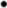 Zarząd jednogłośnie w składzie Starosta, Wicestarosta oraz M. Stolecki wyraził zgodę na wystąpienie z pismami.Ad. pkt. 50Zarząd jednogłośnie w składzie Starosta, Wicestarosta oraz M. Stolecki zaakceptował propozycję pisma nr GGN-KGN.6850.1.2023.PD do Komendy Wojewódzkiej Policji 
w Poznaniu. Pismo stanowi załącznik nr 47 do protokołu.W związku z planowaną inwestycją przebudowy lądowiska dla śmigłowców ratunkowych realizowaną przez Spółkę Szpital Powiatowy w Jarocinie  Sp. z o.o. na nieruchomości położonej w Jarocinie, oznaczonej w ewidencji gruntów i budynków jako działka nr 316/6  arkusza mapy 40 o pow. , stanowiącej własność Powiatu Jarocińskiego, Zarząd Powiatu Jarocińskiego zwróci się z prośbą do Komendy Wojewódzkiej Policji w Poznaniu 
o użyczenie na okres 10 lat części działki nr 316/4 o pow. . Powyższa prośba podyktowana jest koniecznością powiększenia obszaru lądowiska pozwalającego na przyjmowanie większych śmigłowców oraz przystosowania do aktualnych wymogów wynikających z rozporządzenia Ministra Zdrowia z dnia 27.06.2019 r. w sprawie szpitalnego oddziału ratunkowego (Dz.U. z 2021 r. poz. 2048 z późn. zm.) Pozyskanie gruntów niezbędnych na powiększenie lądowiska dla śmigłowców LPR i przystosowanie go do istniejących wymogów jest warunkiem istnienia Szpitalnego Oddziału Ratunkowego.Ad. pkt. 51Starosta przedłożyła do rozpatrzenia pismo p. Mirosława Moskwy. Pismo stanowi załącznik nr 48 do protokołu.Zarząd Powiatu Jarocińskiego wskazuje, co następuje:1. Zgodnie z art. 8 ust.2 ustawy z dnia 5 czerwca 1998 r. o samorządzie powiatowym (Dz.U. z 2022 r. poz. 1526 ze zm.) organami powiatu są rada powiatu, zarząd powiatu. Już z powyższego wynika, że do kategorii organów powiatu ustawodawca nie zaliczył radnych.Na podstawie  art. 221 § 1 Kodeksu postępowania administracyjnego – zagwarantowane każdemu w Konstytucji Rzeczypospolitej Polskiej prawo składania m.in. wniosków do organów jednostek samorządu terytorialnego realizowane jest na zadach określonych przepisami Działu VIII. Skargi i wnioski k.p.a. W art.241 k.p.a. unormowano, że przedmiotem wniosku mogą być w szczególności sprawy ulepszenia organizacji, wzmocnienia praworządności, usprawnienia pracy i zapobiegania nadużyciom, ochrony własności, lepszego zaspokajania potrzeb ludności.Po myśli art.223 k.p.a. organy samorządu terytorialnego rozpatrują oraz załatwiają skargi i wnioski w ramach swojej właściwości. W przepisie art.242 § 1 k.p.a. ustawodawca wskazał, że wnioski składa się do organów właściwych ze względu na przedmiot wniosku.  Ustawodawca posłużył się kryterium o charakterze niewątpliwie praktycznym – właściwość organów została powiązana z przedmiotem wniosku. Innymi słowy, wskazanie organu właściwego będzie zawsze konsekwencją tego, czego dotyczył wniosek i jaka była jego treść.  Powyższy przepis art.242 k.p.a. reguluje w podstawowym zakresie tryb składania wniosków, wskazując, że wnosi się je do organów właściwych ze względu na przedmiot wniosku.  Oznacza to w szczególności, że organ, do którego takie wystąpienie złożono, powinien w pierwszej kolejności ustalić, czy przedmiot wniosku mieści w zakresie przysługujących mu kompetencji. Wniosek jest bowiem nakierowany nie tyle na uznanie słuszności jego treści, ile – przede wszystkim – na dostosowanie działań władz publicznych do zawartych w nim postulatów. W przedmiocie organów właściwych do rozpatrzenia wniosku brak regulacji na wzór art.229 k.p.a. W zależności od treści wniosku, właściwą do jego rozpatrzenia może być rada powiatu (gminy), bądź jej organ wykonawczy tj. zarząd powiatu (wójt burmistrz, prezydent miasta). Podnieść należy, że rozpatrywanej sprawie pismo – wniosek z dnia 11.10.2023 r. nie został skierowany do Rady Powiatu Jarocińskiego – jako organu powiatu, zatem został rozpatrzony przez zarząd powiatu.2. Zważywszy na poczynione w pkt 1. uwagi, Zarząd Powiatu - jako organ powiatu w rozumieniu art. 8 ust.2 ustawy o samorządzie powiatowym – informuje, że podtrzymuje swoje stanowisko zawarte w piśmie z dnia 19.10.2023 r. ZP.0022.3.9.2023 stanowiące informację o sposobie załatwienia wniosku z dnia 11.10.2023 r. Jak już  bowiem wskazano w pkt.1 powyżej, rozpatrując wniesiony wniosek należało ustalić, czy przedmiot wniosku  mieści się zakresie przysługujących organowi kompetencji, a więc możliwości działania w sferze objętej przedmiotem wniosku. Zakres zadań powiatu określa ustawa o samorządzie powiatowym oraz ustawy szczególne. Organy powiatu działają na podstawie prawa oraz w jego granicach. Organy powiatu (gminy) nie mogą podejmować działań wykraczających poza swoją właściwość rzeczową i miejscową. W szczególności nie mogą  także uchylać się od stosowania prawa powszechnie obowiązującego. Wobec powyższego wnioski o zmianę przepisów prawa rangi ustawowej bądź ich niestosowanie nie mogą być skutecznie kierowane do jednostek samorządu terytorialnego.Ad. pkt. 52Starosta przedłożyła do rozpatrzenia pismo dot. rewitalizacji trasy kolejowej na obszarze powiatu gostyńskiego i jarocińskiego. Pismo stanowi załącznik nr 49 do protokołu.Radni Młodzieżowego Sejmiku Województwa Wielkopolskiego I kadencji, wyrazili zainteresowanie i jednocześnie opinię dotyczącą rewitalizacji linii kolejowej pomiędzy Gostyniem a Jarocinem, jednocześnie przywracając przy tym całą funkcjonalność dawnej linii kolejowej Leszno-Jarocin. Obecnie wybrano oferty w ramach programu „Kolej+” na odcinek Leszno-Gostyń, jednakże do tej pory brakuje ofert i działań ze strony PKP PLK S.A. i lokalnego samorządu na rzecz trasy kolejowej Gostyń-Jarocin. Uważają, że przywrócenie tego pełnego odcinka pozwoli odciążyć transport drogowy a mieszkańcy nie będą znajdować się w znacznym stopniu wykluczeniu komunikacyjnym. Linia ta też z całą pewnością będzie opłacalna dla kolei regionalnych takich jak Koleje Wielkopolskie Sp. z.o.o. lub też POLREGIO. Obecnie połączenia autobusowe PKS są niewystarczające i nie spełniają oczekiwań mieszkańców. Zarząd jednogłośnie w składzie Starosta, Wicestarosta oraz M. Stolecki wskaże, że Starostwo Powiatowe w Jarocinie nie podejmowało żadnych działań, aby przywrócić odcinek kolejowy do Leszna z uwagi na to, że nie wpływały do tej pory żadne głosy o potrzebę wznowienia tej trasy. Zarząd zadeklaruje pomoc w postaci zaproponowania Radzie Powiatu Jarocińskiego podjęcie uchwały stanowiskowej lub apelu, jeśli była takowa podejmowana lub mają zamiar podjąć i w ten sposób poprzeć inicjatywę.Ad. pkt. 53Starosta przedłożyła do rozpatrzenia pismo Towarzystwa Kolei Wielkopolskiej nr TKW-550/01/2023 z prośbą o podpisanie aneksu. Pismo stanowi załącznik nr 50 do protokołu.Towarzystwo zwróciło się z prośbą o podpisanie aneksu do umowy na realizację w 2023 roku zadania publicznego pn.: „Historia koleją się toczy”. Prośba jest podyktowana przesunięciem kosztów między działaniami o więcej niż jest to określone w umowie.Zarząd jednogłośnie w składzie Starosta, Wicestarosta oraz M. Stolecki wyraził zgodę 
na wniosek.Ad. pkt. 54Starosta przedłożyła do rozpatrzenia wniosku Komisji Rolnictwa i Ochrony Środowiska 
nr BR.0014.3.2023 o wystąpienie do Wód Polskich. Pismo stanowi załącznik nr 51 do protokołu.Komisja Rolnictwa i Ochrony Środowiska Rady Powiatu Jarocińskiego na swoim posiedzeniu w dniu 28 września 2023 r., poparła wniosek Rady Sołeckiej z 23 września br. i zwróciła się do Zarządu Powiatu, by Zarząd wystąpił do Państwowego Gospodarstwa Wodnego „Wody Polskie” o przyjęcie w planach inwestycyjnych prac związanych z umacnianiem wałów przeciwpowodziowych rzeki Prosny w Komorzu Przybysławskim według technologii zastosowanej przy umacnianiu walów w miejscowości Chwałów.Zarząd jednogłośnie w składzie Starosta, Wicestarosta oraz M. Stolecki wyraził zgodę 
na wniosek.Ad. pkt. 55Zarząd jednogłośnie w składzie Starosta, Wicestarosta oraz M. Stolecki zapoznał się ze zbiorczym zestawieniem do projektu budżetu Powiatu Jarocińskiego na 2024 rok. Pismo stanowi załącznik nr 52 do protokołu.Ad. pkt. 56Starosta przedłożyła do rozpatrzenia projekt uchwały Zarządu Powiatu Jarocińskiego 
w sprawie wyrażenia zgody trwałemu zarządcy na zawarcie umowy najmu obiektu sportowego położonego w Jarocinie przy ul. T. Kościuszki 31. Projekt uchwały stanowi załącznik nr 53 do protokołu.Zarząd jednogłośnie w składzie Starosta, Wicestarosta oraz M. Stolecki podjął uchwałę.Ad. pkt. 57Starosta przedłożyła do rozpatrzenia projekt uchwały Zarządu Powiatu Jarocińskiego 
w sprawie wyrażenia zgody trwałemu zarządcy na zawarcie umowy najmu obiektu sportowego położonego w Jarocinie przy ul. Franciszkańskiej 1. Projekt uchwały stanowi załącznik nr 54 do protokołu.Zarząd jednogłośnie w składzie Starosta, Wicestarosta oraz M. Stolecki podjął uchwałę.Ad. pkt. 58Starosta przedłożyła do rozpatrzenia projekt uchwały Zarządu Powiatu Jarocińskiego 
w sprawie wyrażenia zgody trwałemu zarządcy na zawarcie umowy najmu obiektu sportowego położonego w Jarocinie przy ul. Franciszkańskiej 2. Projekt uchwały stanowi załącznik nr 55 do protokołu.Zarząd jednogłośnie w składzie Starosta, Wicestarosta oraz M. Stolecki podjął uchwałę.Ad. pkt. 59Starosta przedłożyła do rozpatrzenia projekt uchwały Zarządu Powiatu Jarocińskiego w sprawie zmiany Regulaminu Organizacyjnego Domu Pomocy Społecznej im. Marii Kaczyńskiej w Kotlinie.  Projekt uchwały stanowi załącznik nr 56 do protokołu.Zarząd jednogłośnie w składzie Starosta, Wicestarosta oraz M. Stolecki podjął uchwałę.Ad. pkt. 60Starosta przedłożyła do rozpatrzenia projekt uchwały Zarządu Powiatu Jarocińskiego 
w sprawie wypowiedzenia członkostwa Powiatu Jarocińskiego ze Spółdzielni Socjalnej pn. „Jarocińska Spółdzielnia Socjalna”. Projekt uchwały stanowi załącznik nr 57 do protokołu.Zarząd jednogłośnie w składzie Starosta, Wicestarosta oraz M. Stolecki podjął uchwałę.Ad. pkt. 61Starosta przedłożyła do rozpatrzenia projekt uchwały Zarządu Powiatu Jarocińskiego zmieniającej uchwałę w sprawie uchwalenia budżetu Powiatu Jarocińskiego na 2023 rok.  Projekt uchwały stanowi załącznik nr 58 do protokołu.Zarząd jednogłośnie w składzie Starosta, Wicestarosta oraz M. Stolecki podjął uchwałę.Ad. pkt. 62Starosta przedłożyła do rozpatrzenia projekt uchwały Zarządu Powiatu Jarocińskiego w sprawie opracowania planu finansowego urzędu jednostki samorządu terytorialnego na 2023 rok.  Projekt uchwały stanowi załącznik nr 59 do protokołu.Zarząd jednogłośnie w składzie Starosta, Wicestarosta oraz M. Stolecki podjął uchwałę.Ad. pkt. 63Starosta przedłożyła do rozpatrzenia projekt uchwały Zarządu Powiatu Jarocińskiego w sprawie opracowania planu finansowego zadań z zakresu administracji rządowej oraz innych zadań zleconych powiatowi na 2023 r. Projekt uchwały stanowi załącznik nr 60 do protokołu.Zarząd jednogłośnie w składzie Starosta, Wicestarosta oraz M. Stolecki podjął uchwałę.Ad. pkt. 64Starosta przedłożyła do rozpatrzenia projekt uchwały Zarządu Powiatu Jarocińskiego w sprawie opracowania planu finansowego dla wydzielonego rachunku dochodów z przeznaczeniem na wydatki na finansowanie realizacji zada na rzecz pomocy Ukrainie.  Projekt uchwały stanowi załącznik nr 61 do protokołu.Zarząd jednogłośnie w składzie Starosta, Wicestarosta oraz M. Stolecki podjął uchwałę.Ad. pkt. 65Starosta przedłożyła do rozpatrzenia projekt uchwały Zarządu Powiatu Jarocińskiego w sprawie podania do publicznej wiadomości kwartalnej informacji o wykonaniu budżetu jednostki samorządu terytorialnego.  Projekt uchwały stanowi załącznik nr 62 do protokołu.Zarząd jednogłośnie w składzie Starosta, Wicestarosta oraz M. Stolecki podjął uchwałę.Ad. pkt. 66Zarząd jednogłośnie w składzie Starosta, Wicestarosta oraz M. Stolecki zatwierdził projekt uchwały Rady Powiatu Jarocińskiego w sprawie ustanowienia nagród oraz wyróżnień sportowych.(przed konsultacjami). Projekt uchwały stanowi załącznik nr 63 do protokołu.Ad. pkt. 67Sprawy pozostałe.Starosta z uwagi na wyczerpanie porządku obrad zakończyła posiedzenie Zarządu 
i podziękowała wszystkim za przybycie.Protokołowała Agnieszka PrzymusińskaCzłonkowie ZarząduL. Czechak - 	    Przew. Zarządu…………………...K. Szymkowiak - Członek Zarządu…………………M. Stolecki  – 	    Członek Zarządu…………………. 